                 ANIMATORE SOCIALE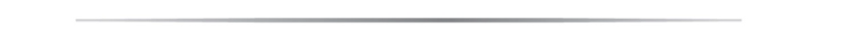 TERMINE ISCRIZIONE: 23/10/2015 PROFILO PROFESSIONALEL’Animatore sociale è quella figura professionale in grado di realizzare professionali interventi di animazione socio culturale ed educativi, attivando processi di sviluppo dell’equilibrio psico-fisico e relazionale di persone e gruppi/utenza e stimolando le potenzialità ludico culturali ed espressivo manuali.CONTENUTI DEL PERCORSOMODULIIl corso affronterà tematiche inerenti lo sviluppo evolutivo della persona, le dinamiche di gruppo, le diverse espressioni del disagio psico-sociale, la relazione di aiuto, laboratori teatrali, espressivi, manuali e artistici volti a far esprimere le potenzialità e abilità degli utentiDESTINATARI E REQUISITI DI ACCESSOI destinatari dell’intervento formativo sono 12 disoccupati in possesso di conoscenze e capacità attinenti  l’area professionale di riferimento, acquisite in percorsi di istruzione e/o formazione e/o lavoro coerenti con il profilo e/o da esperienza professionale nel settore. In particolare dovranno essere in possesso di: cultura generale nel settore sociale in cui opera il profilo professionale della qualifica, conoscenza della tipologia di servizi del welfare in Emilia Romagna.NUMERO PARTECIPANTI12CRITERI DI SELEZIONETest relativo al sistema del welfare in Emilia Romagna e cultura generale relativa al terzo settore; colloquio motivazionaleDURATA E FREQUENZA300 ore di cui: 180 di aula e 120 di stage presso strutture del territorio. PERIODO DI SVOLGIMENTOIl corso si svolgerà da Novembre 2015 a Giugno 2016 con frequenza obbligatoria per il 70%ATTESTATO RILASCIATOCertificato di Qualifica professionale (secondo il Sistema Regionale delle Qualifiche della Regione Emilia Romagna), previo superamento dell’esame finaleRIFERIMENTI DI APPROVAZIONERIF.PA 2015-3955/RER approvato con DGR 1080/2015 del 28/07/2015COSTOGratuito MODALITA’ DI CONSEGNA DELLA DOMANDA DI ISCRIZIONELa scheda d’iscrizione dovrà essere redatta sull’apposito modulo allegato e pervenire (sia a mano che per posta) entro e non oltre le ore 14.00 di venerdì 23 Ottobre 2015 alla segreteria di IRECOOP Via De Pisis, 43 – 44121 Ferrara.ISCRIZIONI ED INFORMAZIONIIRECOOP E.R. Soc. Coop  Ferrara Via De Pisis, 43 - FerraraReferente: Camatarri Genni  - Tel 0532-241151; fax 0532-206968 – camatarrig@irecoop  - www.irecoop.it 